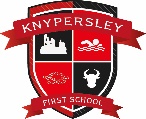 Kit List for Visits to Entrust Outdoor Education Centres.The check list below has been compiled to help you prepare for your visit. It is not necessary to go out and buy lots of new and expensive things for the visit as you are likely to get wet and mucky at times. Old but comfortable clothes are great. Please avoid jeans for activity wear as once they are wet they become very uncomfortable and you will get cold easily. Entrust Outdoors will provide all specialist and safety equipment required for the activities including waterproofs and rucksacks for walking activities. Please label all your clothes, packing your bag with the help of an adult if required. Tick off the checklist and bring it along to the centre with you. You may have to help put your bag on the coach and carry it to your accommodation so make sure you can manage it all.*For water sport activities please bring a pair of old trainers which you do not mind getting wet. The centres have a limited supply of waterproofs and wellies and can lend them to you but if you have your own please bring them.Please do not bring mobile phones; school staff will arrange contact with home if necessary. Please do not bring electrical items such as iPods, games devices etc. as Entrust Outdoors cannot be held responsible for loss or damage. Entrust Outdoors cannot be held responsible for any loss or damages. Please avoid bringing your own snack and drinks. They will not be allowed in the dormitories and there may be other visitors on site who may have allergies which may be activated by your snacks etc.    			                     Entrust Outdoors March 2016 	AccommodationDormitorySingle duvet cover, pillow case. Entrust will provide duvets, pillows and bottom sheets.ITEMNumberPacked at HomeExample T Shirts4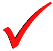 UnderwearSocks including warm, full length long socks for walkingT-shirtsTrousers/Tracksuit bottoms Warm jumpersOutdoor trainers and walking boots if you have them.Indoor trainersWellingtonsWaterproof and warm outdoor coat NightwearHat, gloves, scarfWash kitTowel Additional ItemsTorch and spare batteriesWater bottlePocket money (Up to £5.00 in a named purse/wallet)Plastic Bags for wet and dirty clothesLip SalveMedication if required. Labelled and given to Miss Mountford or Mr Gillespie Pens and pencils, and a book to read.